lMADONAS NOVADA PAŠVALDĪBA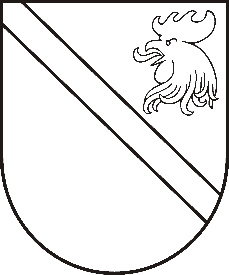 Reģ. Nr. 90000054572Saieta laukums 1, Madona, Madonas novads, LV-4801 t. 64860090, fakss 64860079, e-pasts: dome@madona.lv ___________________________________________________________________________MADONAS NOVADA PAŠVALDĪBAS DOMESLĒMUMSMadonā2018.gada 31.maijā								Nr.241									(protokols Nr.9, 46.p.)Par Madonas novada vēlēšanu komisijas locekļa kandidāta pieteikšanās termiņuMadonas novada pašvaldībā 2018.gada 18.maijā ir saņemts Madonas novada vēlēšanu komisijas iesniegums ar lūgumu noteikt Madonas novada vēlēšanu komisijas locekļa kandidāta pieteikšanās termiņu, ņemot vērā to, ka novada vēlēšanu komisija šobrīd darbojas nepilnā – 6 komisijas locekļu sastāvā, jo komisijas locekle Laima Liepiņa ir mirusi. 2017.gada 28.septembrī Madonas novada pašvaldības dome ar lēmumu Nr.560 ir apstiprinājusi Madonas novada vēlēšanu komisiju 7 locekļu sastāvā. Novada vēlēšanu komisijas locekļa kandidāts ar domes lēmumu netika apstiprināts.Saskaņā ar Republikas pilsētu un novadu vēlēšanu komisiju un vēlēšanu iecirkņu komisiju likuma 11.panta ceturto daļu – ja vēlēšanu komisijas loceklis savu darbību komisijā ir izbeidzis, dome pieņem lēmumu par komisijas locekļa kandidāta uzaicināšanu vai jaunu vēlēšanu komisijas locekļu kandidātu pieteikšanas termiņa izsludināšanu. Ņemot vērā to, ka ar 2017.gada 28.septembra Madonas novada pašvaldības domes lēmumu Nr.560 netika apstiprināti komisijas locekļa kandidāti, ir nepieciešams izsludināt jaunu kandidāta pieteikšanos. Pamatojoties uz Republikas pilsētu un novadu vēlēšanu komisiju un vēlēšanu iecirkņu komisiju likuma 1., 9. pantu un 11.panta ceturto daļu, atklāti balsojot: PAR – 13 (Zigfrīds Gora, Ivars Miķelsons, Andrejs Ceļapīters, Andris Dombrovskis, Antra Gotlaufa, Artūrs Grandāns, Gunārs Ikaunieks, Valda Kļaviņa, Andris Sakne, Rihards Saulītis, Inese Strode, Aleksandrs Šrubs, Gatis Teilis), PRET – NAV,  ATTURAS – NAV, Madonas novada pašvaldības dome  NOLEMJ:Noteikt Madonas novada vēlēšanu komisijas locekļa kandidāta pieteikšanās termiņu līdz 2018.gada 21. jūnijam, pieteikumus iesniedzot Madonas novada pašvaldībā Saieta laukumā 1, Madonā, Klientu apkalpošanas zālē. Kontroli par lēmuma izpildi uzdot pašvaldības izpilddirektoram Ā.Vilšķērstam. Domes priekšsēdētāja vietnieks					Z.Gora